LARRY GENE BURKHOLDERis honored on Panel 17W, Line 44 of the Vietnam Veterans Memorial.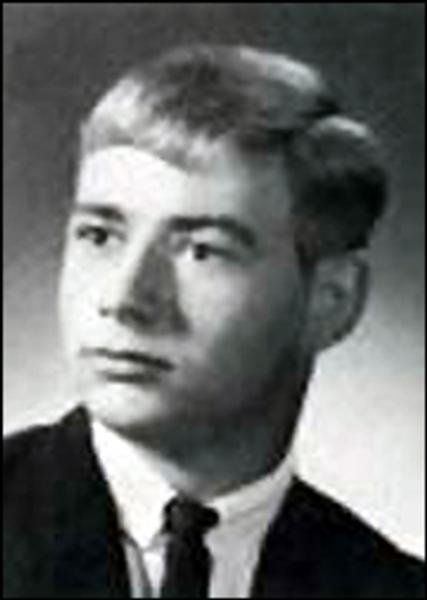 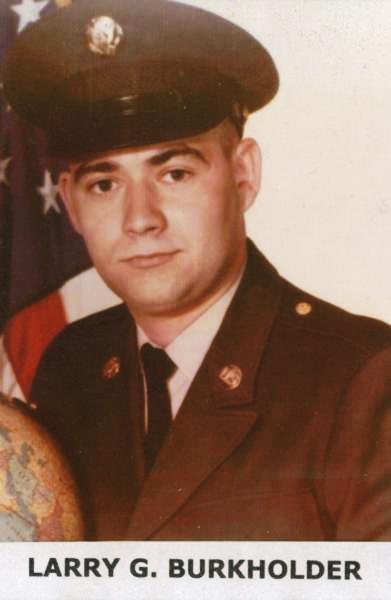 Wall Name:  LARRY G BURKHOLDERDate of Birth: 11/5/1948 Date of Casualty: 10/5/1969 Home of Record: PORTLAND County of Record: JAY COUNTY State: IN Branch of Service: ARMY Rank: PFC Panel/Line:17W, 44Casualty Province: QUANG NGAI http://www.vvmf.org/Wall-of-Faces/6874/LARRY-G-BURKHOLDER